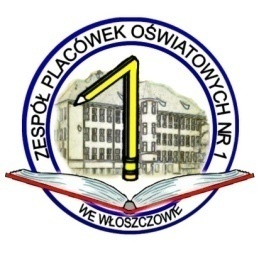 DODATKOWE DNI WOLNE W ROKU SZKOLNYM 2018/2019Na podstawie:§ 5 ust. 1 rozporządzenia MEN z dnia 11 sierpnia 2017 r. w sprawie organizacji roku szkolnego (Dz. U. z 2017r. poz. 1603)rozporządzenia Ministra Edukacji Narodowej z dnia 5 października 2010r. zmieniającego rozporządzenie w sprawie organizacji roku szkolnego (Dziennik Ustaw z 6 października 2010 nr 186 poz. 1245)dodatkowymi dniami wolnymi od zajęć edukacyjnych w roku szkolnym2018/2019 są:SZKOŁA PODSTAWOWA:2 listopada 2018r.15-17 kwietnia 2019r. (nie dotyczy klas ósmych - uczniowie przystępują w tych dniach do egzaminów zewnętrznych)2 maja 2019r.17-19 czerwca 2019r. GIMNAZJUM:2 listopada 2018r.10-12 kwietnia 2019r. (nie dotyczy klas trzecich - uczniowie przystępują w tych dniach do egzaminów zewnętrznych)2 maja 2019r.17-19 czerwca 2019r. W dniach, o których powyżej mowa, szkoła zorganizuje dla uczniów zajęciaopiekuńcze.Iwona GierońDyrektor ZPO 1 we WłoszczowieWłoszczowa, dnia 26 września 2018r.